COINS FOR FRIENDSHIP 2019/2020To Branch Secretary/Treasurer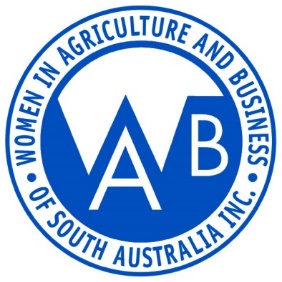 Coins for Friendship and money raised for Walk the World for ACWW, for the enabling fund of ACWW, is to be forwarded directly to WAB International Office Jan Boord.Branch Treasurer: please complete the section below:Branch Treasurer: please complete the section below:Branch Treasurer: please complete the section below:BRANCH NAME:□(please tick)Sent by EFT on        /         /BSB: 105 159  Acc:  070240  Ref: Your Branch CFFAssociated Country Women of the World WAB of SA IncAmount$□(please tick)Sending by cheque to:WAB International Officer,Jan Boord,PO Box 286, Naracoorte  SA  5271Send this form to:WAB International OfficerJan BoordEmail: clancy1@activ8.net.auor mail, with cheque, to: WAB International Officer WAB,Jan Boord,PO Box 286, Naracoorte  SA 5271Name of Branch TreasurerName of Branch TreasurerSend this form to:WAB International OfficerJan BoordEmail: clancy1@activ8.net.auor mail, with cheque, to: WAB International Officer WAB,Jan Boord,PO Box 286, Naracoorte  SA 5271Treasurer phoneTreasurer phoneSend this form to:WAB International OfficerJan BoordEmail: clancy1@activ8.net.auor mail, with cheque, to: WAB International Officer WAB,Jan Boord,PO Box 286, Naracoorte  SA 5271Branch TreasurerPlease signBranch TreasurerPlease signSend this form to:WAB International OfficerJan BoordEmail: clancy1@activ8.net.auor mail, with cheque, to: WAB International Officer WAB,Jan Boord,PO Box 286, Naracoorte  SA 5271Dated